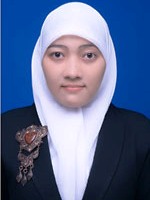 Mampu membuat artikel, menulis, data entry serta mengoperasikan internet dan MS. OfficeDemikianlah daftar riwayat hidup ini saya perbuat dengan sebenarnya, atas perhatiannya saya ucapkan terima kasih.Hormat Saya,Ira wulan DaniDATA PRIBADINama: Ira Wulan DaniAgama: IslamTempat/ Tanggal Lahir: Pekan Baru/ 26 Juni 1989Jenis Kelamin: PerempuanUmur: 26 TahunPendidikan Terakhir: S-1 Biologi (Mikrobiologi) Universitas Sumatera  Utara (USU)Alamat: Jln. Jermal 3 Gg. Setia Budi No. 8DBerat Badan: 54 KgTinggi Badan: 161 CmNo. Hp: 082364924221Email: ira.26juni@gmail.comPENDIDIKAN FORMALTahun  2008-2012: Universitas Sumatera Utara (USU)Tahun  2004-2007: SMA Negeri  1 MedanTahun  2001-2004: SMP Negeri 6 MedanTahun  1995-2001: SD Harapan 2 MedanPENDIDIKAN NON FORMALTahun  2006-2007: Kursus LBPP LIA (Lembaga Inggris Indonesia)Tahun  2011: PKL Mikrobiologi di Balai Laboratorium KesehatanTahun  2012: PPIA English CoursePENGALAMAN BERORGANISASITahun  2010-2011: HIMABIO Sebagai AnggotaTahun  2009-2010: IPKB Sebagai BendaharaPENGALAMAN KERJANovember  2012-Juli 2013: EDULAB (Education Laboratory)Status: Pegawai KontrakPosisi: Educator (Konsultan Pendidikan)Uraian Singkat Pekerjaan:Membimbing para siswa untuk menemukan potensi dan menemukan tujuan pendidikan yang sesuai dengan minat dan bakatnya serta mambentuk learning karakter sebagai bekal untuk jenjang pendidikan selanjutnya.November 2013: PT. AG.Technologi IndonesiaPosisi: Admin DocumentUraian Singkat Pekerjaan: Membuat, Mengaudit dan memperbaiki laporan/document yang berasal dari surveyor ke NSNKETERAMPILAN